3rd week of February in Pictures and Love is in the air!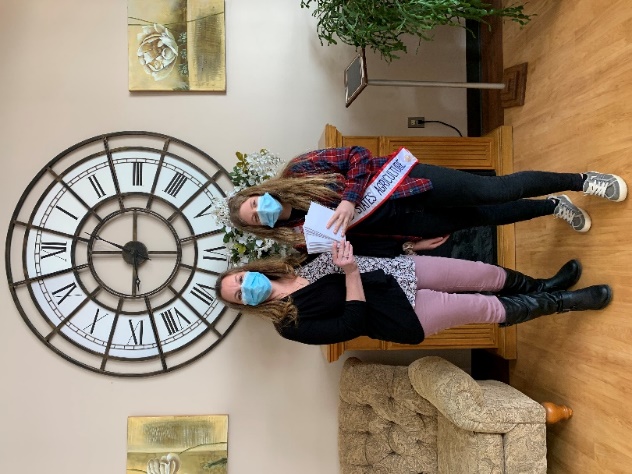 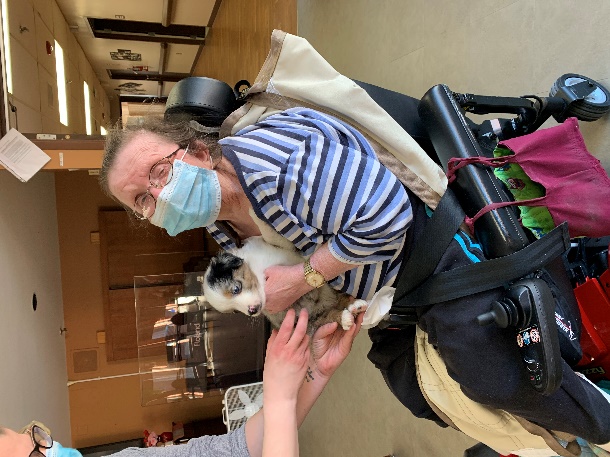 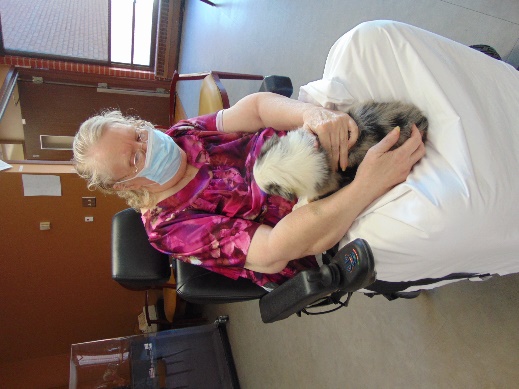 Many Valentine Cards were received this past week, including one for every resident from Aubri Schaldach, the 2023 Monroe County, WI Junior Miss United States Agriculture. 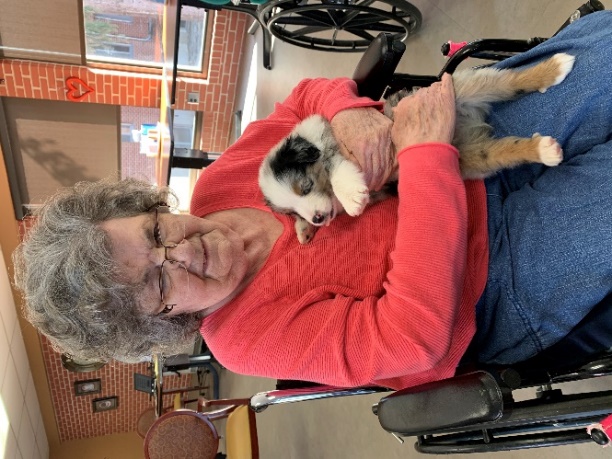 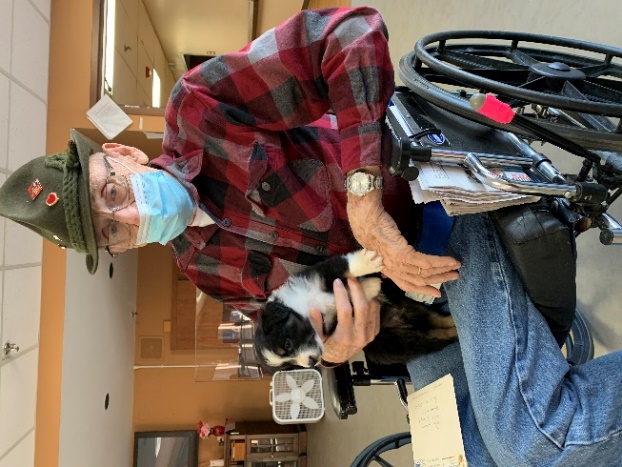 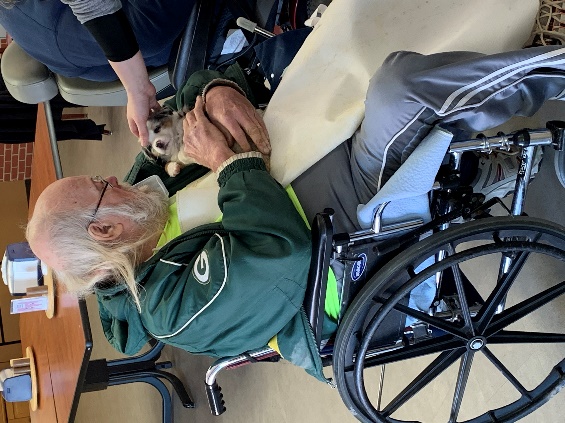 Puppy Love Afternoon on Valentine’s Day thanks to Holly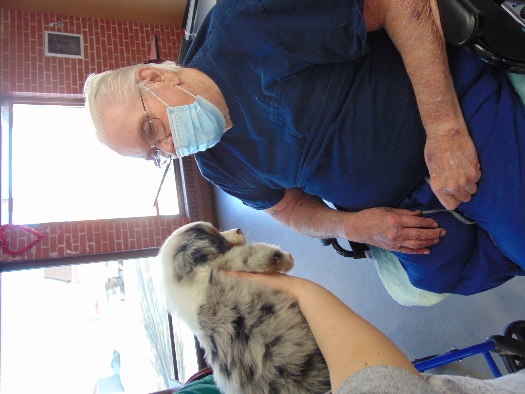 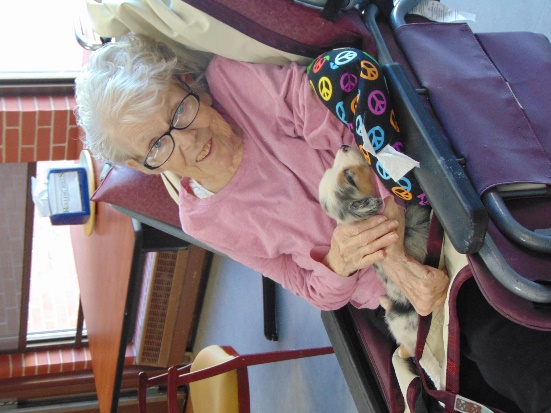 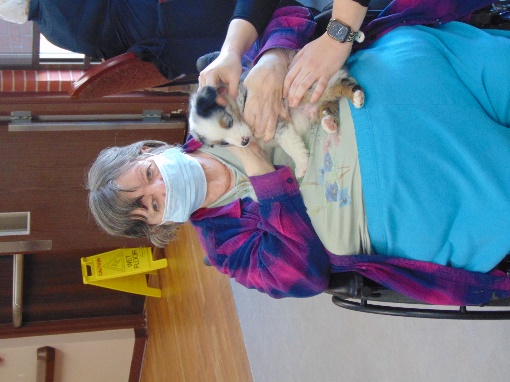 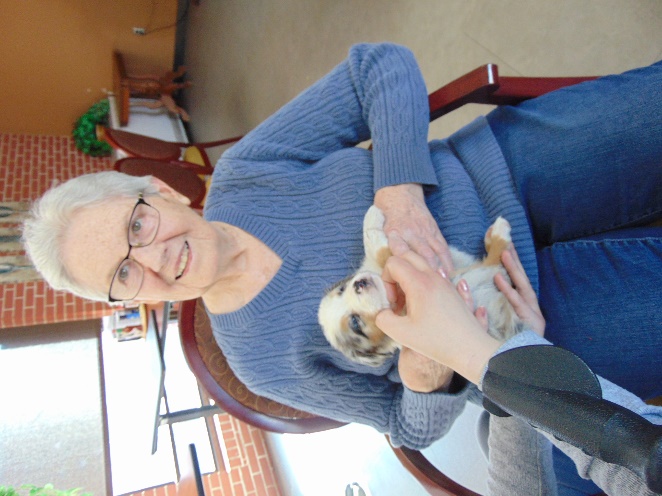 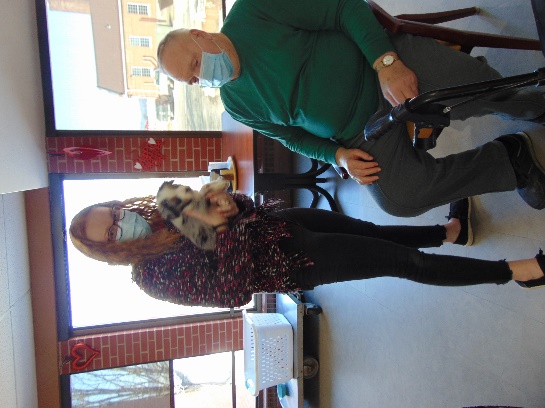 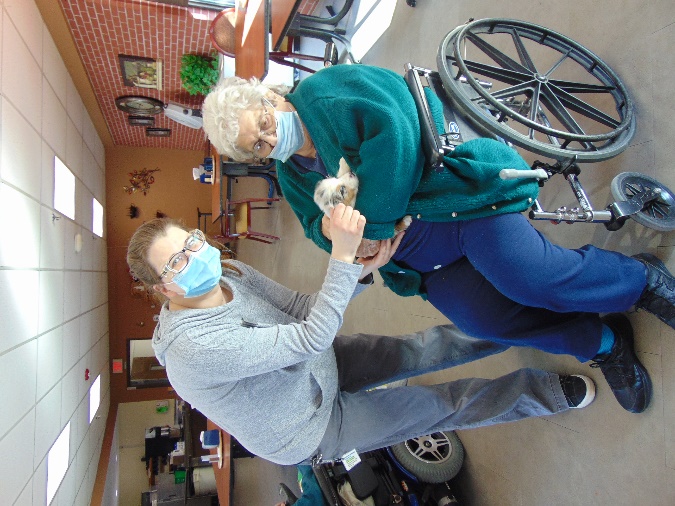 Valentine Craft Provided by Hands & Feet Church Group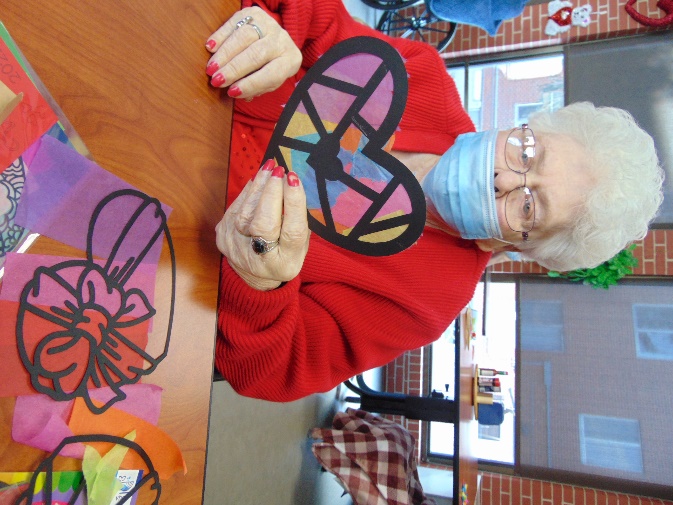 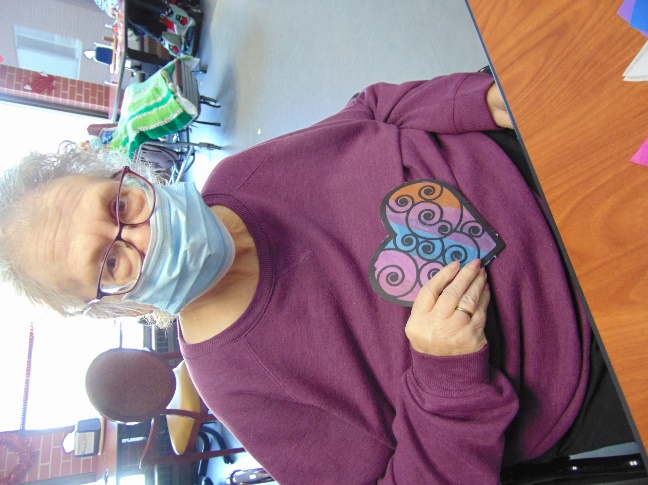 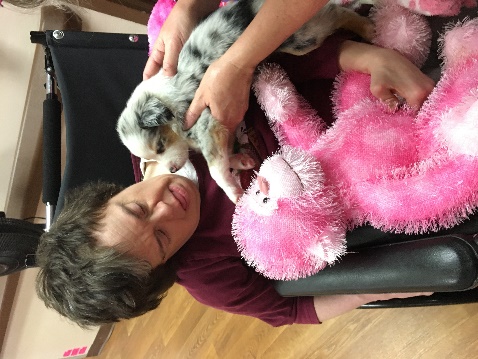 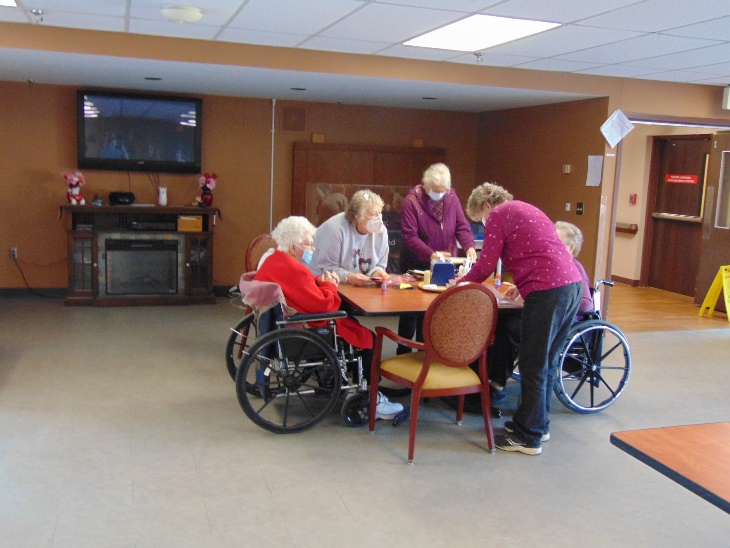 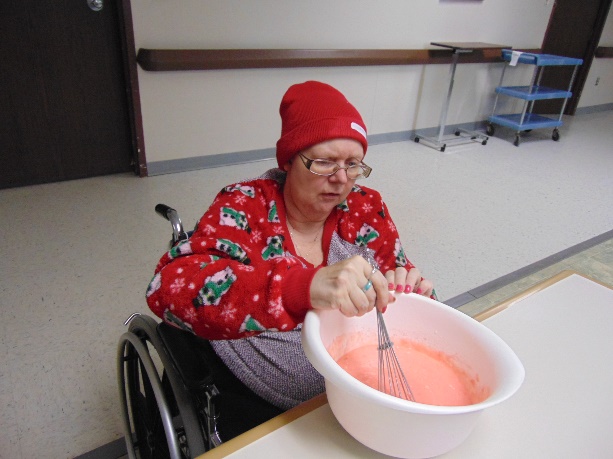 Making a Valentine Cake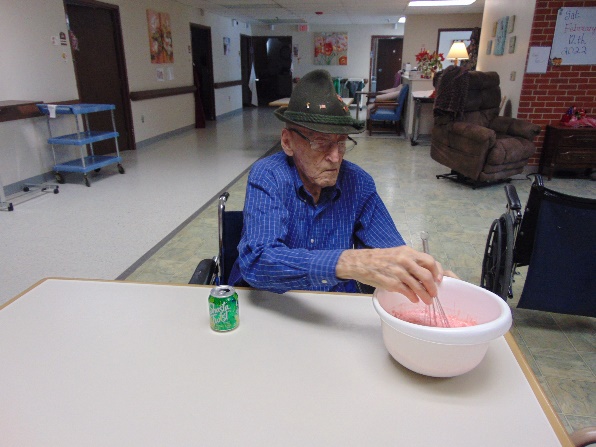 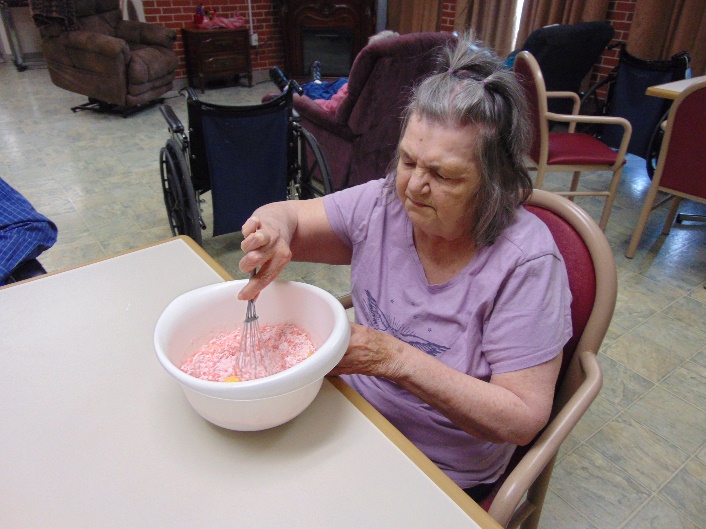 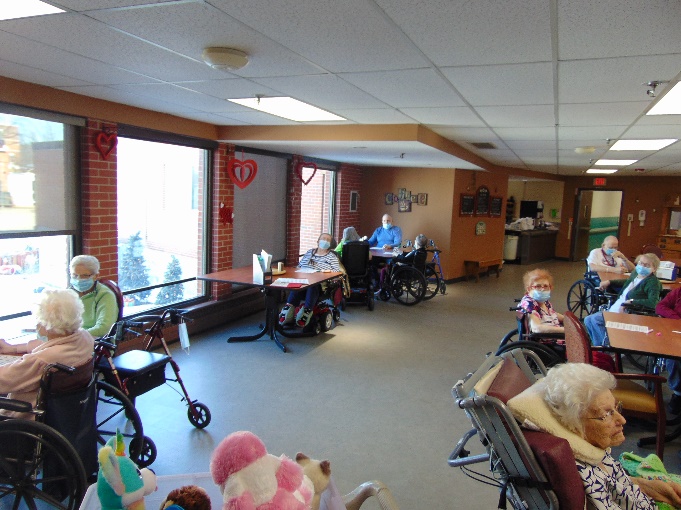 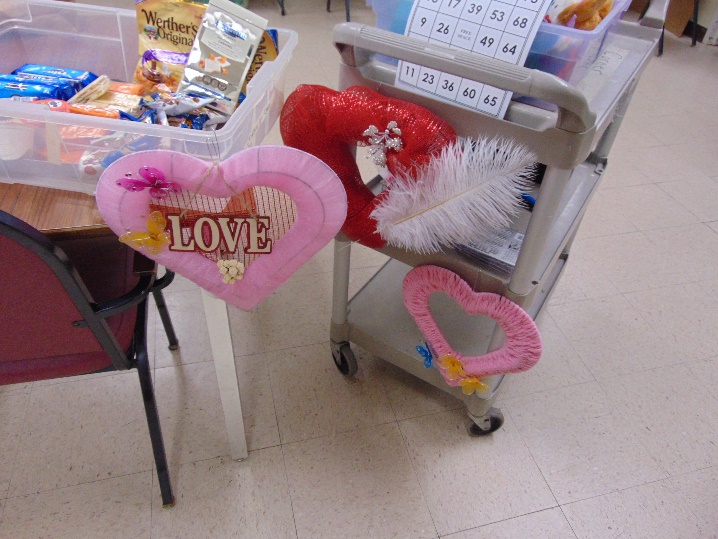 Valentine Bingo!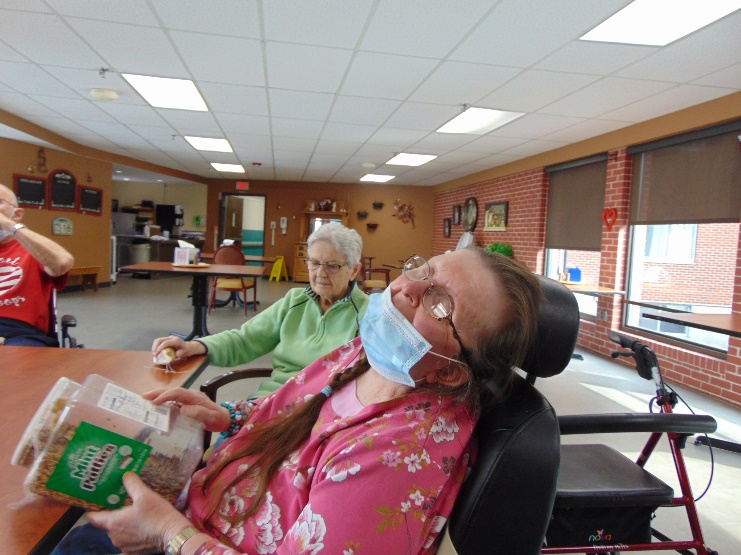 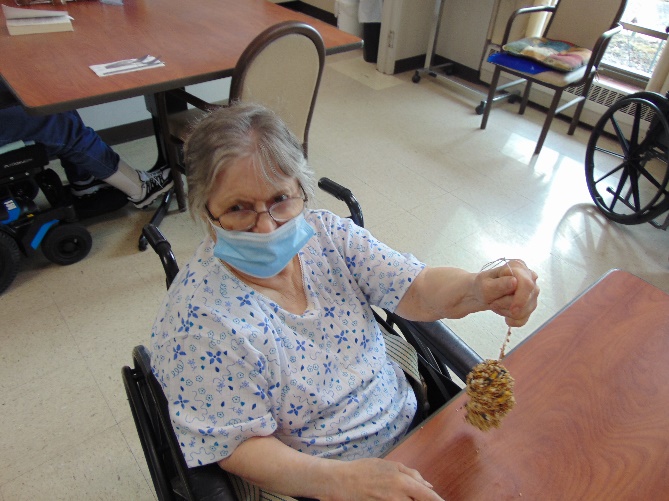 Feeding the birds with Peanut Butter and birdseed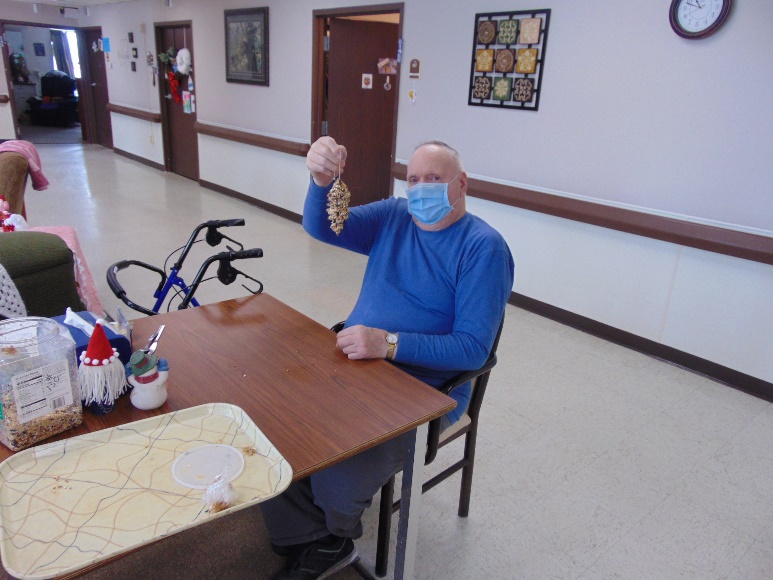 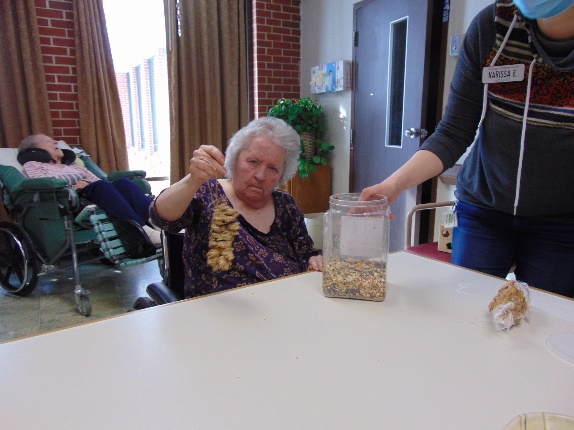 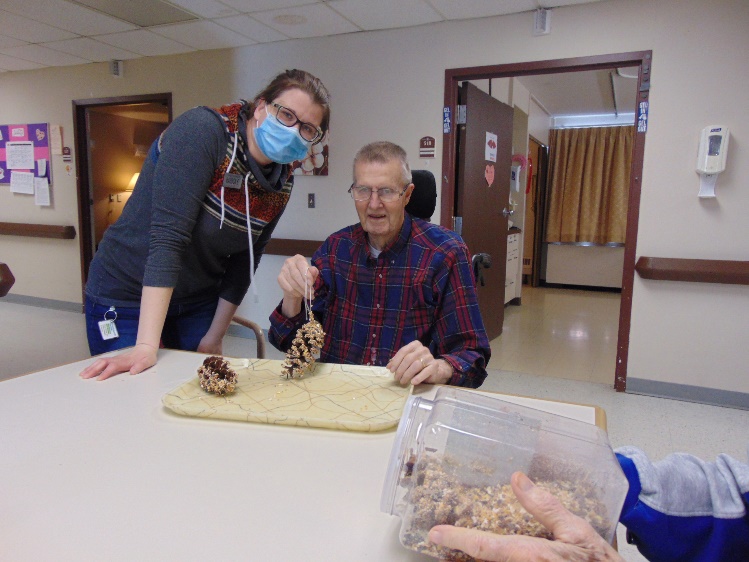 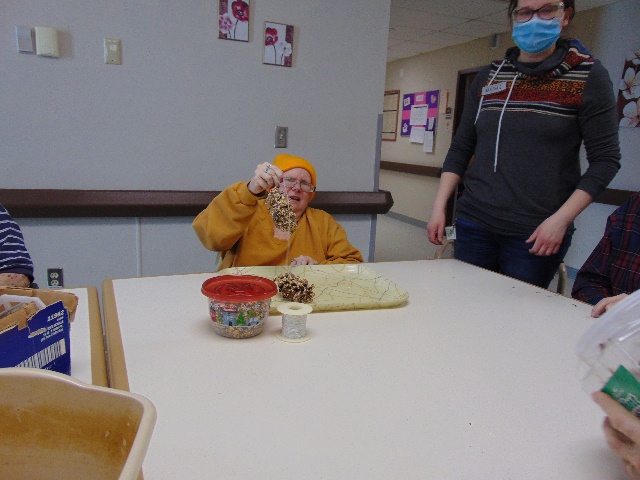 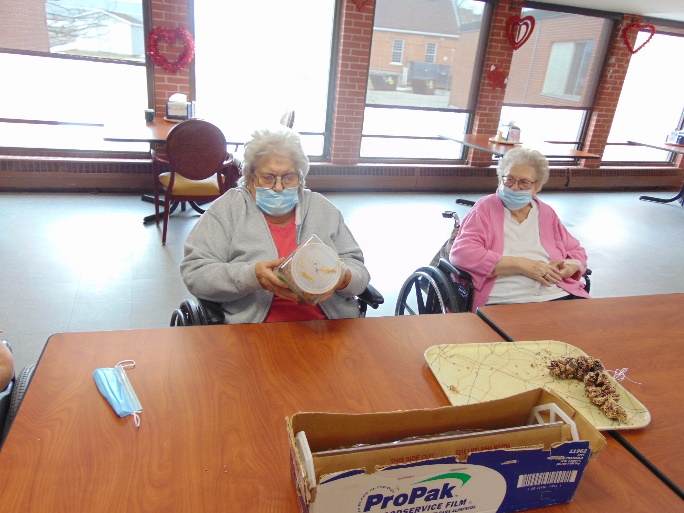 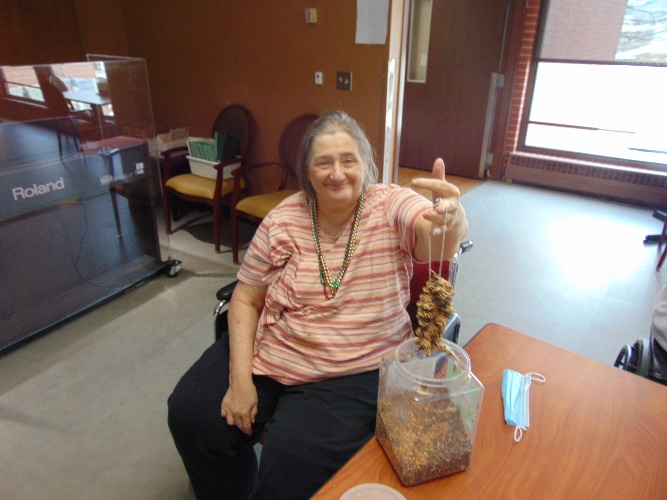 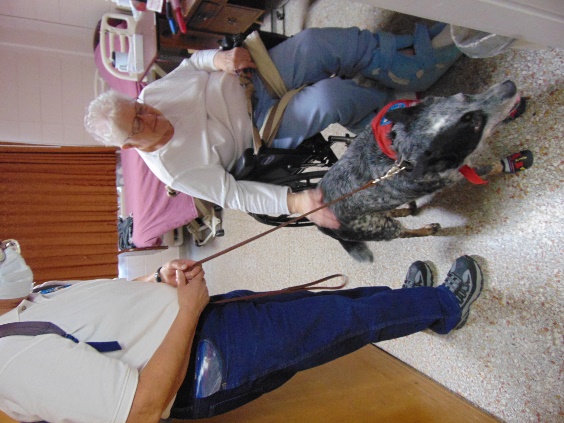 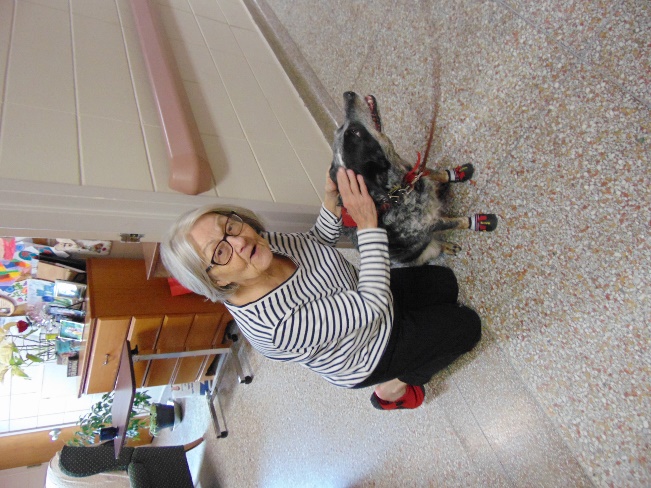 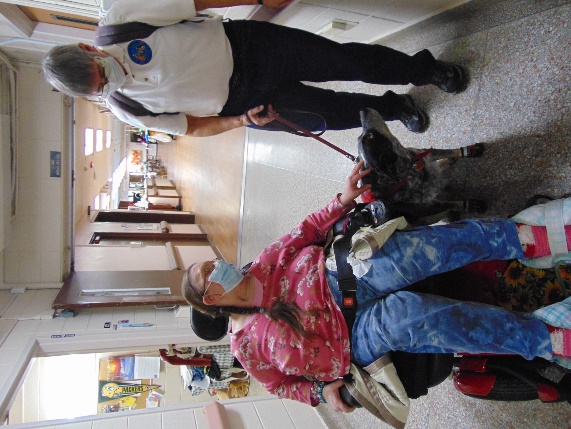 Keota visits 1st floor this week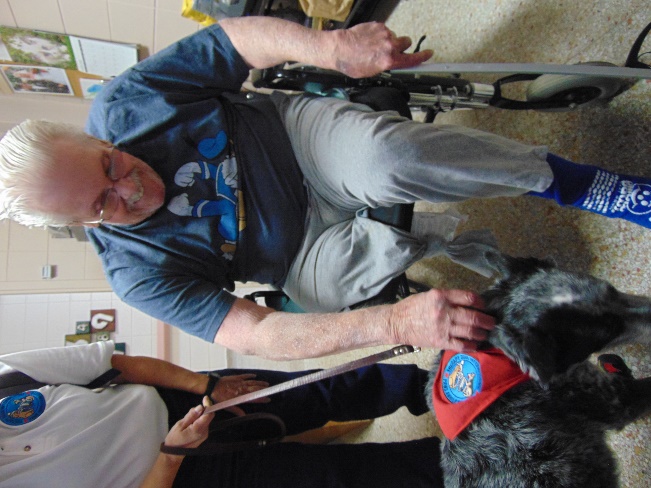 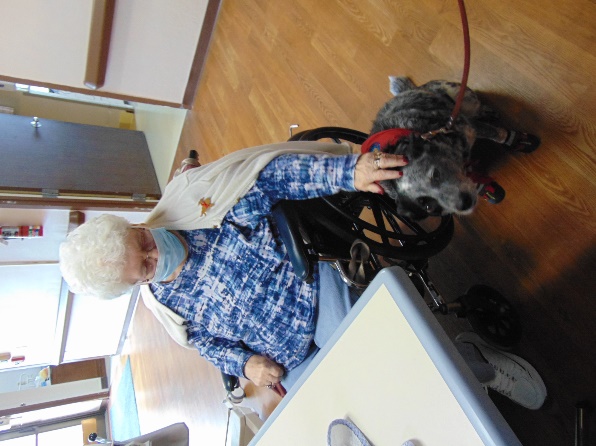 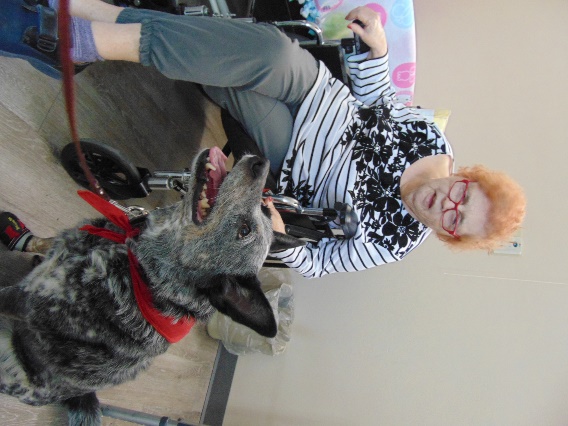 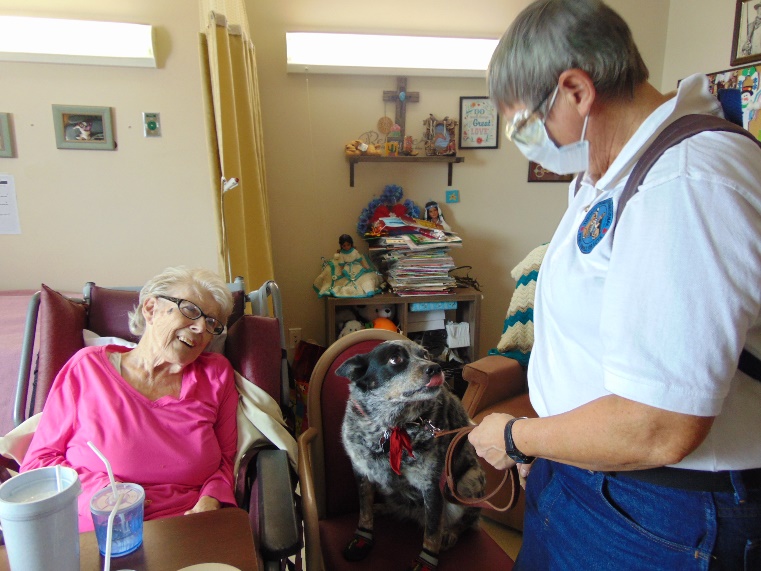 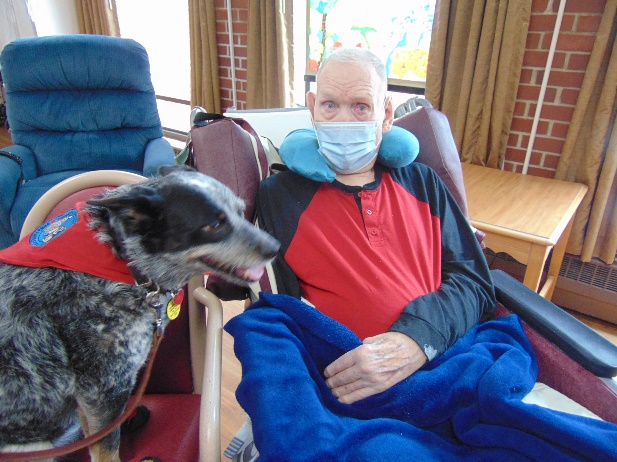 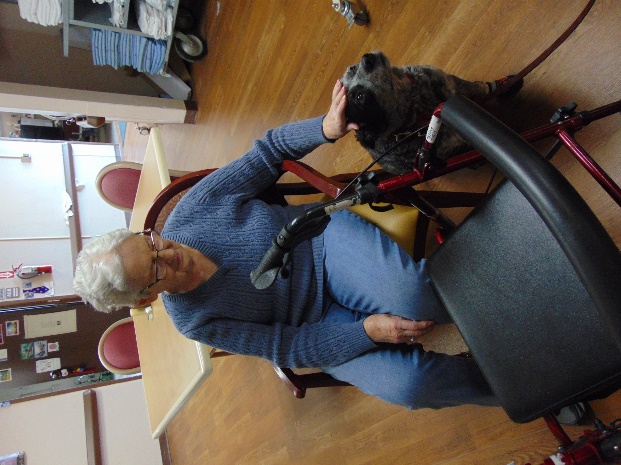 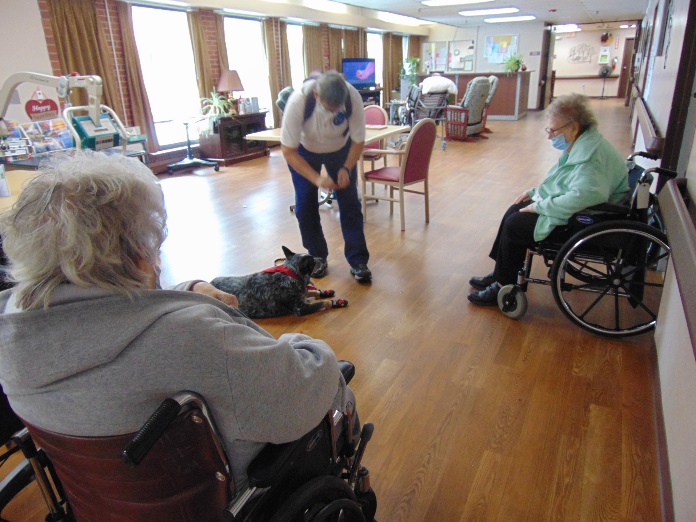 Lots of pictures for you this week!We had a fun filled week this week with Valentine’s Day starting us off. Elaine played bingo and those who came got to pick some neat items for winning! On Monday the Hands & Feet ministry brought over a sun catcher craft to work on to put in the rooms. Aubri, the 2023 Monroe County WI Junior Miss United States Agriculture, stopped by to drop off handmade Valentine’s Day cards for each resident.  Then Holly brought in her batch of puppies for some “Puppy Love” to bring lots of smiles in the afternoon. Brought back by request was peanut butter pine cone bird feeders that they made and will be put up outside around the home. Keota and Patti stopped by to share tricks and conversation to 1st floor this week to. Have a great weekend. -Linda 